Unusual Perspectives!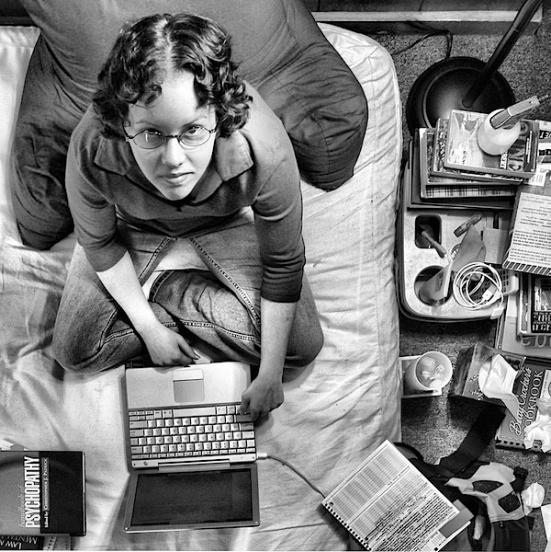 Mrs. McArthur- Photography 24 pictures from unusual anglesWorm’s eye view, Bird’s eye, Look up, etc…Film: Ilford Delta 400Subject matter 80-100%No distractions – eliminate distractionsRule of thirdsShoot outside, look for value changes ( do not shoot indoors unless you have spot lighting)Elements and principles…..Bracketing will help! At least write down your pictures on a bracketing sheet.Look at the world in unusual ways!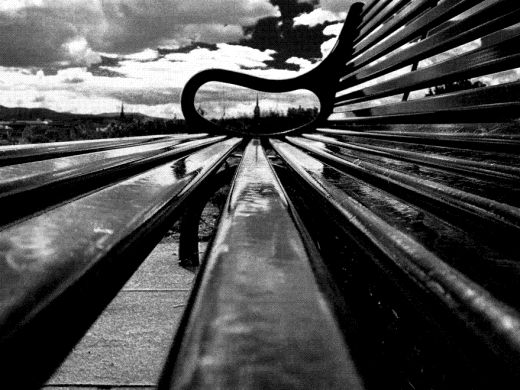 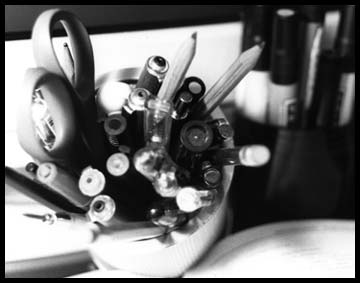 